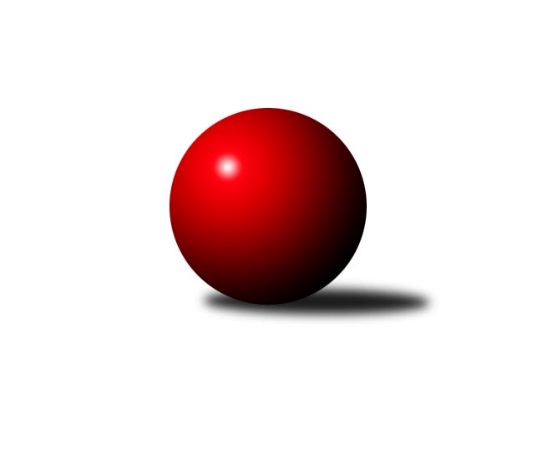 Č.7Ročník 2018/2019	6.4.2019Nejlepšího výkonu v tomto kole: 2698 dosáhlo družstvo: KK Vyškov CJihomoravský KP1 - nadstavba 2018/2019Výsledky 7. kolaSouhrnný přehled výsledků:KK Slovan Rosice C	- SK Podlužan Prušánky B	2:6	2610:2661	4.0:8.0	4.4.TJ Sokol Vážany	- TJ Sokol Brno IV	6:2	2565:2550	6.0:6.0	5.4.KK Mor.Slávia Brno C	- KK Sokol Litenčice	6:2	2629:2524	9.0:3.0	5.4.KK Vyškov C	- KK Blansko B	7:1	2698:2626	7.0:5.0	6.4.KK Slovan Rosice C	- KK Vyškov C	3:5	2693:2746	6.5:5.5	2.4.Tabulka družstev:	1.	KK Vyškov C	13	10	2	1	69.0 : 35.0 	86.5 : 69.5 	 2679	22	2.	KK Blansko B	13	9	0	4	62.5 : 41.5 	92.0 : 64.0 	 2638	18	3.	SK Podlužan Prušánky B	13	8	0	5	58.0 : 46.0 	86.0 : 70.0 	 2605	16	4.	TJ Sokol Brno IV	13	7	0	6	53.5 : 50.5 	80.0 : 76.0 	 2610	14	5.	KK Mor.Slávia Brno C	13	5	0	8	42.0 : 62.0 	65.5 : 90.5 	 2554	10	6.	KK Sokol Litenčice	13	4	1	8	50.0 : 54.0 	77.0 : 79.0 	 2568	9	7.	TJ Sokol Vážany	13	4	0	9	42.0 : 62.0 	71.0 : 85.0 	 2593	8	8.	KK Slovan Rosice C	13	3	1	9	39.0 : 65.0 	66.0 : 90.0 	 2577	7Podrobné výsledky kola:	 KK Slovan Rosice C	2610	2:6	2661	SK Podlužan Prušánky B	Pavel Mecerod	 	 229 	 194 		423 	 0:2 	 451 	 	237 	 214		Michal Šimek	Kamil Ondroušek	 	 226 	 224 		450 	 1:1 	 437 	 	210 	 227		Michal Pálka	Petr Mecerod	 	 209 	 213 		422 	 1:1 	 428 	 	218 	 210		Alena Kristová	Alfréd Peřina	 	 204 	 192 		396 	 0:2 	 434 	 	223 	 211		Jitka Šimková	Josef Tesař	 	 222 	 227 		449 	 1:1 	 455 	 	217 	 238		Jiří Novotný	Petr Streubel	 	 240 	 230 		470 	 1:1 	 456 	 	222 	 234		Martin Tesaříkrozhodčí: Petr MecerodNejlepší výkon utkání: 470 - Petr Streubel	 TJ Sokol Vážany	2565	6:2	2550	TJ Sokol Brno IV	Radim Kroupa	 	 225 	 223 		448 	 1:1 	 433 	 	226 	 207		Lukáš Chadim	Jozef Kamenišťák	 	 189 	 181 		370 	 0:2 	 432 	 	219 	 213		Marek Rozsíval	Dušan Zahradník	 	 222 	 195 		417 	 1:1 	 393 	 	196 	 197		Radoslav Rozsíval	Radek Loubal	 	 227 	 174 		401 	 1:1 	 420 	 	204 	 216		Petr Berka	Petr Sedláček	 	 241 	 236 		477 	 2:0 	 436 	 	227 	 209		Miroslav Vítek	Josef Kamenišťák	 	 226 	 226 		452 	 1:1 	 436 	 	198 	 238		Rudolf Zouharrozhodčí: Jiří KramolišNejlepší výkon utkání: 477 - Petr Sedláček	 KK Mor.Slávia Brno C	2629	6:2	2524	KK Sokol Litenčice	František Kellner	 	 215 	 232 		447 	 1:1 	 443 	 	230 	 213		Pavel Posolda	Jan Polák	 	 218 	 227 		445 	 2:0 	 422 	 	209 	 213		Monika Zapletalová	Luboš Salamon	 	 232 	 224 		456 	 2:0 	 405 	 	197 	 208		Roman Blažek *1	Miroslav Vyhlídal	 	 228 	 212 		440 	 2:0 	 391 	 	198 	 193		Miroslava Štěrbová	David Pospíšil	 	 214 	 206 		420 	 1:1 	 431 	 	212 	 219		Zuzana Štěrbová	Zdeněk Žižlavský	 	 208 	 213 		421 	 1:1 	 432 	 	226 	 206		Milan Kochaníčekrozhodčí: vedoucí družstevstřídání: *1 od 51. hodu Lenka ŠtěrbováNejlepší výkon utkání: 456 - Luboš Salamon	 KK Vyškov C	2698	7:1	2626	KK Blansko B	Petr Večerka	 	 264 	 245 		509 	 2:0 	 428 	 	211 	 217		Josef Kotlán	Milan Ryšánek	 	 219 	 206 		425 	 1:1 	 420 	 	209 	 211		Jakub Haresta	Břetislav Láník *1	 	 198 	 231 		429 	 1:1 	 428 	 	222 	 206		Otakar Lukáč	Tomáš Jelínek	 	 202 	 200 		402 	 0:2 	 472 	 	231 	 241		Jiří Zapletal	Milan Svačina	 	 239 	 236 		475 	 1:1 	 451 	 	243 	 208		Miroslav Flek	Miloslav Krejčí	 	 240 	 218 		458 	 2:0 	 427 	 	215 	 212		Ladislav Novotnýrozhodčí: Láník Břetislavstřídání: *1 od 67. hodu Petr MatuškaNejlepší výkon utkání: 509 - Petr Večerka	 KK Slovan Rosice C	2693	3:5	2746	KK Vyškov C	Pavel Mecerod	 	 220 	 240 		460 	 2:0 	 435 	 	217 	 218		Petr Večerka	Kamil Ondroušek	 	 232 	 221 		453 	 1.5:0.5 	 413 	 	192 	 221		Josef Michálek	Petr Mecerod	 	 235 	 243 		478 	 1:1 	 472 	 	236 	 236		Břetislav Láník	Alfréd Peřina	 	 202 	 223 		425 	 1:1 	 447 	 	239 	 208		Miloslav Krejčí	Josef Tesař	 	 206 	 217 		423 	 1:1 	 475 	 	261 	 214		Milan Svačina	Petr Streubel	 	 227 	 227 		454 	 0:2 	 504 	 	269 	 235		Petr Matuškarozhodčí: Petr MecerodNejlepší výkon utkání: 504 - Petr MatuškaPořadí jednotlivců:	jméno hráče	družstvo	celkem	plné	dorážka	chyby	poměr kuž.	Maximum	1.	Petr Matuška 	KK Vyškov C	464.79	306.4	158.4	3.9	4/6	(504)	2.	Milan Svačina 	KK Vyškov C	456.54	306.3	150.2	2.3	5/6	(503)	3.	Břetislav Láník 	KK Vyškov C	455.20	304.7	150.5	5.9	6/6	(484)	4.	Lukáš Chadim 	TJ Sokol Brno IV	454.12	301.0	153.1	3.4	7/7	(492)	5.	Ladislav Novotný 	KK Blansko B	453.48	302.3	151.2	2.9	7/7	(488)	6.	Martin Honc 	KK Blansko B	453.38	303.9	149.5	4.0	7/7	(505)	7.	Petr Večerka 	KK Vyškov C	452.60	306.3	146.3	4.8	5/6	(509)	8.	Miloslav Krejčí 	KK Vyškov C	451.88	308.4	143.5	3.0	5/6	(466)	9.	Martin Tesařík 	SK Podlužan Prušánky B	450.66	301.0	149.7	4.0	5/7	(502)	10.	Jitka Šimková 	SK Podlužan Prušánky B	450.33	312.0	138.3	3.1	7/7	(511)	11.	Michal Šimek 	SK Podlužan Prušánky B	448.50	298.9	149.6	4.1	7/7	(471)	12.	Miroslav Vyhlídal 	KK Mor.Slávia Brno C	443.31	301.9	141.4	4.9	5/6	(455)	13.	Marek Rozsíval 	TJ Sokol Brno IV	442.64	298.4	144.3	3.3	7/7	(474)	14.	Zuzana Štěrbová 	KK Sokol Litenčice	441.77	293.5	148.2	4.1	6/7	(470)	15.	Miroslav Flek 	KK Blansko B	441.50	295.0	146.5	2.8	5/7	(474)	16.	Roman Blažek 	KK Sokol Litenčice	440.53	300.0	140.6	5.2	5/7	(473)	17.	Jiří Zapletal 	KK Blansko B	440.08	295.8	144.3	5.7	6/7	(472)	18.	Kamil Ondroušek 	KK Slovan Rosice C	439.76	302.8	136.9	4.8	6/6	(467)	19.	Radim Kroupa 	TJ Sokol Vážany	439.67	298.6	141.1	4.0	6/6	(468)	20.	Milan Kochaníček 	KK Sokol Litenčice	438.52	308.6	130.0	7.4	5/7	(475)	21.	Miroslav Vítek 	TJ Sokol Brno IV	438.48	302.3	136.1	5.6	7/7	(466)	22.	Jozef Kamenišťák 	TJ Sokol Vážany	437.38	297.8	139.6	5.6	6/6	(496)	23.	Josef Kamenišťák 	TJ Sokol Vážany	436.23	305.9	130.4	6.6	5/6	(473)	24.	Petr Sedláček 	TJ Sokol Vážany	435.83	301.3	134.5	6.5	6/6	(477)	25.	Radek Loubal 	TJ Sokol Vážany	434.25	296.4	137.9	6.8	4/6	(489)	26.	Monika Zapletalová 	KK Sokol Litenčice	432.60	298.2	134.4	4.4	7/7	(493)	27.	Jan Polák 	KK Mor.Slávia Brno C	432.15	297.3	134.9	5.6	6/6	(457)	28.	Josef Tesař 	KK Slovan Rosice C	431.80	294.6	137.2	6.1	6/6	(475)	29.	František Kellner 	KK Mor.Slávia Brno C	430.69	297.1	133.6	6.3	6/6	(491)	30.	David Pospíšil 	KK Mor.Slávia Brno C	430.03	293.8	136.3	5.0	6/6	(467)	31.	Martin Pokorný 	TJ Sokol Brno IV	428.90	297.8	131.1	5.1	5/7	(456)	32.	Josef Kotlán 	KK Blansko B	427.62	290.8	136.8	4.4	6/7	(466)	33.	Pavel Mecerod 	KK Slovan Rosice C	426.33	301.0	125.4	5.7	6/6	(460)	34.	Alena Kristová 	SK Podlužan Prušánky B	424.72	294.9	129.8	6.0	6/7	(472)	35.	Michal Pálka 	SK Podlužan Prušánky B	424.71	294.8	130.0	5.4	7/7	(469)	36.	Petr Mecerod 	KK Slovan Rosice C	422.60	299.8	122.8	7.6	5/6	(478)	37.	Zdeněk Žižlavský 	KK Mor.Slávia Brno C	422.49	295.9	126.6	7.9	6/6	(450)	38.	Petr Berka 	TJ Sokol Brno IV	422.05	290.0	132.1	5.4	7/7	(475)	39.	Radoslav Rozsíval 	TJ Sokol Brno IV	421.83	291.4	130.5	5.6	7/7	(458)	40.	Lenka Štěrbová 	KK Sokol Litenčice	421.80	292.7	129.1	6.6	5/7	(457)	41.	Miroslava Štěrbová 	KK Sokol Litenčice	418.35	288.3	130.1	7.1	5/7	(453)	42.	Milan Čech 	KK Slovan Rosice C	417.00	286.0	131.0	5.9	4/6	(449)	43.	Pavel Flamík 	SK Podlužan Prušánky B	411.60	285.8	125.8	6.3	5/7	(488)	44.	Alfréd Peřina 	KK Slovan Rosice C	409.10	292.0	117.1	8.7	5/6	(434)	45.	Josef Smažinka 	KK Sokol Litenčice	404.70	284.8	119.9	9.9	5/7	(451)	46.	Luboš Salamon 	KK Mor.Slávia Brno C	403.25	286.8	116.4	8.8	4/6	(456)	47.	Pavel Lasovský  ml.	TJ Sokol Vážany	395.63	281.6	114.0	10.1	4/6	(427)		Martin Procházka 	KK Blansko B	479.00	319.0	160.0	1.0	1/7	(479)		Petr Streubel 	KK Slovan Rosice C	464.95	306.6	158.3	2.0	3/6	(527)		Jiří Formánek 	KK Vyškov C	462.67	313.0	149.7	7.3	3/6	(505)		Zdeněk Vránek 	TJ Sokol Brno IV	459.00	283.0	176.0	0.0	1/7	(459)		Karel Kolařík 	KK Blansko B	457.00	302.0	155.0	5.0	4/7	(492)		Petr Malý 	TJ Sokol Vážany	448.50	303.1	145.4	4.4	2/6	(457)		Jaroslav Sedlář 	KK Mor.Slávia Brno C	447.33	298.5	148.8	2.5	2/6	(452)		Alena Bružová 	KK Slovan Rosice C	442.33	309.2	133.1	7.6	3/6	(471)		Pavel Posolda 	KK Sokol Litenčice	439.07	301.5	137.6	4.1	3/7	(461)		Luděk Zapletal 	KK Sokol Litenčice	436.75	293.8	143.0	5.0	2/7	(451)		Otakar Lukáč 	KK Blansko B	436.58	299.3	137.3	7.3	4/7	(475)		Rudolf Zouhar 	TJ Sokol Brno IV	436.00	302.0	134.0	3.0	1/7	(436)		Jan Kovář 	TJ Sokol Vážany	432.50	310.0	122.5	9.5	2/6	(477)		Jiří Novotný 	SK Podlužan Prušánky B	431.63	295.3	136.4	5.3	4/7	(456)		Dušan Zahradník 	TJ Sokol Vážany	430.42	291.4	139.0	5.8	3/6	(453)		Josef Michálek 	KK Vyškov C	428.33	298.0	130.3	3.7	3/6	(448)		Jakub Haresta 	KK Blansko B	427.50	297.5	130.0	7.0	3/7	(460)		Miroslav Oujezdský 	KK Mor.Slávia Brno C	426.00	285.0	141.0	4.0	1/6	(426)		Ladislav Musil 	KK Blansko B	424.92	289.3	135.6	3.6	2/7	(490)		Sára Zálešáková 	SK Podlužan Prušánky B	421.50	292.2	129.3	6.7	3/7	(447)		Tomáš Jelínek 	KK Vyškov C	420.33	294.0	126.3	10.7	3/6	(465)		Josef Polák 	KK Mor.Slávia Brno C	420.00	294.0	126.0	3.0	1/6	(420)		Milan Ryšánek 	KK Vyškov C	417.47	290.5	126.9	4.3	3/6	(430)		Petr Komárek 	TJ Sokol Brno IV	417.00	288.0	129.0	3.0	1/7	(417)		Lucie Trávníčková 	KK Vyškov C	415.00	310.0	105.0	11.0	1/6	(415)		Miroslav Poledník 	KK Vyškov C	413.00	287.0	126.0	8.0	1/6	(413)		Zdeněk Holoubek 	TJ Sokol Brno IV	413.00	297.0	116.0	12.0	1/7	(413)		Jan Bernatík 	KK Mor.Slávia Brno C	406.00	276.0	130.0	5.5	2/6	(440)		Milan Štěrba 	KK Sokol Litenčice	396.50	288.5	108.0	12.0	2/7	(407)		Štěpán Kalas 	KK Mor.Slávia Brno C	385.50	262.5	123.0	10.5	2/6	(405)Sportovně technické informace:Starty náhradníků:registrační číslo	jméno a příjmení 	datum startu 	družstvo	číslo startu21107	Josef Michálek	02.04.2019	KK Vyškov C	4x9239	Rudolf Zouhar	05.04.2019	TJ Sokol Brno IV	4x
Hráči dopsaní na soupisku:registrační číslo	jméno a příjmení 	datum startu 	družstvo	Program dalšího kola:8. kolo12.4.2019	pá	17:30	SK Podlužan Prušánky B - KK Mor.Slávia Brno C	12.4.2019	pá	17:30	KK Sokol Litenčice - KK Slovan Rosice C	12.4.2019	pá	18:00	KK Blansko B - TJ Sokol Vážany	12.4.2019	pá	18:00	TJ Sokol Brno IV - KK Vyškov C	Nejlepší šestka kola - absolutněNejlepší šestka kola - absolutněNejlepší šestka kola - absolutněNejlepší šestka kola - absolutněNejlepší šestka kola - dle průměru kuželenNejlepší šestka kola - dle průměru kuželenNejlepší šestka kola - dle průměru kuželenNejlepší šestka kola - dle průměru kuželenNejlepší šestka kola - dle průměru kuželenPočetJménoNázev týmuVýkonPočetJménoNázev týmuPrůměr (%)Výkon3xPetr VečerkaVyškov C5093xPetr VečerkaVyškov C116.955091xPetr SedláčekVážany4771xPetr SedláčekVážany109.64773xMilan SvačinaVyškov C4754xMilan SvačinaVyškov C109.144751xJiří ZapletalBlansko B4721xJiří ZapletalBlansko B108.454723xPetr StreubelRosice C4702xPetr StreubelRosice C107.284701xMiloslav KrejčíVyškov C4581xLuboš SalamonMS Brno C106.23456